Załącznik nr 4 do Regulaminu rekrutacji i uczestnictwaDEKLARACJA UCZESTNICTWA W PROJEKCIEJa, niżej podpisany/podpisana……………………………………………………………………………………………………………Zam.  ………………………………………………………………………………………………………………………………………………….,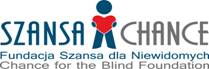 deklaruję udział w projekcie pn. „PROaktywność – Twoja nowa super moc”, współfinansowanym z Europejskiego Funduszu Społecznego w ramach Osi Priorytetowej IX "Włączenie społeczne", Działania 9.1 "Aktywna integracja", 9.1.5. Programy aktywnej integracji osób i grup zagrożonych wykluczeniem społecznym – ZIT Regionalnego Programu Operacyjnego Województwa Śląskiego na lata 2014-2020”, realizowanym w ramach umowy o dofinansowanie numer UDA-RPSL.09.01.05-24-0094/20 podpisanej z Województwem Śląskim reprezentowanym przez Urząd Marszałkowski Województwa Śląskiego w dniu 27 maja 2021 r.Oświadczam równocześnie, że:1. Spełniam kryteria kwalifikowalności, zgodnie z Regulaminem rekrutacji i uczestnictwa w projekcie pn. „PROaktywność – Twoja nowa super moc”, uprawniające mnie do udziału w Projekcie.2. Zapoznałam/zapoznałem się z  Regulaminem rekrutacji i uczestnictwa w projekcie pn. „PROaktywność – Twoja nowa super moc”, oraz zobowiązuję się do jego przestrzegania.3. Zobowiązuję się do regularnego udziału w formach wsparcia, do których zostałam/em zakwalifikowana/y oraz każdorazowego poświadczania swojej obecności własnoręcznym podpisem na listach obecności. 4. Zostałam/-em poinformowana/-y, że projekt jest finansowany ze środków Europejskiego Funduszu Społecznego w ramach Regionalnego Programu Operacyjnego Województwa Śląskiego na lata 2014-2020. 5. Wyrażam zgodę na publikację mojego wizerunku we wszystkich materiałach promocyjnych i informacyjnych dotyczących Projektu. 6. Zobowiązuję się do udziału w badaniach ankietowych związanych z realizacją projektu w jego trakcie i po opuszczeniu projektu. 7. Przedstawione przeze mnie w Formularzu rekrutacyjnym dane są prawdziwe i odpowiadają stanowi faktycznemu na dzień podpisania niniejszej deklaracji. Jestem świadomy/świadoma odpowiedzialności jaką ponoszę w przypadku podania nieprawdziwych danych.6. Nie uczestniczę równocześnie w innym projekcie dotyczącym aktywizacji społeczno-zawodowej finansowanym ze środków Europejskiego Funduszu Społecznego.Zobowiązuję się poinformować w trybie niezwłocznym, w formie pisemnej Realizatora Projektu o zmianach dotyczących danych osobowych oraz o wszelkich innych zmianach, mogących mieć wpływ na prawidłową realizację projektu.PESEL lub data urodzeniaMiejscowość i dataPodpis Uczestnika/Uczestniczki